.Intro: 16 comptes[1-8] TRIPLE STEP R, ¼ TURN L, TRIPLE STEP L, ¼ TURN R, TRIPLE STEP R, ¼  TURN L, TRIPLE STEP L,[9-16] HEEL GRIND R ¼ TURN R, COASTER STEP R, HEEL L, HEEL R, SWITCH L R,Restart ici au 9ème mur, reprendre la danse face à 6h[17-24] CROSS R, SIDE, ROCK BACK R, HEEL R, BALL CHANGE, CROSS L, SIDE, ROCK BACK L, HEEL L, BALL CHANGE[25-32] TOE R, HEEL L, TOE R, HEEL L, STEP R, ¼ TURN L, STEP R, ¼ TURN LRestart ici au 3ème mur, reprendre la danse face à 3hRestart ici au 4ème mur, reprendre la danse face à 12h[33-40] JAZZ BOX R, STEP LOCK STEP R, STEP LOCK STEP LMusique : https://www.youtube.com/watch?v=PRDpj3IbjmISource : cette fiche est l’originale. Si vous avez des questions n’hésitez pas à me contacter :Danielle PROVOST – mavipavada@hotmail.comGood Old Days (fr)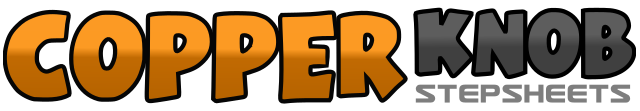 .......Compte:40Mur:4Niveau:Intermédiaire.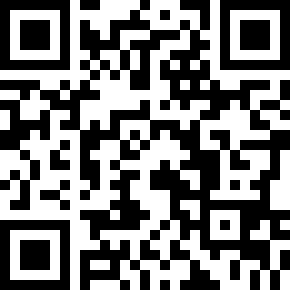 Chorégraphe:Danielle MODICA (FR) - Août 2019Danielle MODICA (FR) - Août 2019Danielle MODICA (FR) - Août 2019Danielle MODICA (FR) - Août 2019Danielle MODICA (FR) - Août 2019.Musique:Good Old Days - The AbramsGood Old Days - The AbramsGood Old Days - The AbramsGood Old Days - The AbramsGood Old Days - The Abrams........1&2TRIPLE STEP R : PD à D (1), pas PG à coté PD (&), PD à D (2), 12H3&4¼ TURN L, TRIPLE STEP L: ¼ de tour à G PG à G (3), PD à coté PG (&) PG à G (4) 9H5&6¼ TURN R, TRIPLE STEP R : ¼ de tour à D PD à D (5), PG à côté PD (&) PD à D (6)  6H7&8¼ TURN L, TRIPLE STEP L: ¼ de tour à G PG à G (7), PD à coté PG (&) PG à G (8) 3H1-2HEEL GRIND R : appui talon PD (3H) devant en pivotant ¼ de tour vers la droite (1), revenir en appui PG (2) (6H) 3H 6H3&4COASTER STEP R : recule PD (3), recule PG à côté PD (&), pose PD devant (4) 6H5&6HEEL L, HEEL R : pose talon PG devant (5), assemble PG à côté PD (&), pose talon PD devant (6)7&8SWITCH L R : toucher pointe PG à G (7), assemble PG à côté PD (&), toucher pointe PD à D (8)1-2CROSS R, SIDE : croise PD devant PG (1), PG à G (2)3&4&ROCK BACK R, HEEL R, BALL CHANGE L : PD en arrière (3), ramener PG à côté PD PDC PG (&), toucher talon D en avant (4), ramener PD à côté PG  et basculer PDC sur PD (&)5-6CROSS L, SIDE : croise PG devant PD (5), PD à D (6)7&8&ROCK BACK L, HEEL L, BALL CHANGE L : PG en arrière (7), ramener PD à côté PG PDC PD (&), toucher talon G en avant (8),  poser PG et basculer PDC sur PG (&)1&2&TOE R, HEEL L : dans la diagonale (4h30) tape pointe PD derrière PG (1), repose PD (&), appui talon PG devant PD (2), repose PG devant PD (&) 4H303&4TOE R, HEEL L : tape pointe PD derrière PG (3), repose PD (&), appui talon PG devant PD (4) 4H305-6STEP R, ¼ TURN L : step PD (5) (3H), pose PD en faisant ¼ de tour vers la G (6) (12H) 3H 12H7-8STEP R, ¼ TURN L : step PD (7) (12H), pose PD en faisant ¼ de tour vers la G (9H)1-2JAZZ BOX R : croise PD devant PG (1), recule PG (2) 9H3-4PD à D (3), ramène PG à côté PD (4)5&6STEP LOCK STEP R : avance PD dans la diagonale avant gauche (5) (10H30), lock le PG derrière le PD (&), avance PD (6)7&8STEP LOCK STEP L : avance PG dans la diagonale arrière  gauche (7)(7H30), lock le PD derrière le PG (&), avance PG (8)